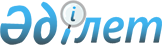 О внесении изменений в приказ Министра здравоохранения и социального развития Республики Казахстан от 28 декабря 2015 года № 1053 "Об утверждении Списка производств, цехов, профессий и должностей, перечня тяжелых работ, работ с вредными и (или) опасными условиями труда, работа в которых дает право на сокращенную продолжительность рабочего времени, дополнительный оплачиваемый ежегодный трудовой отпуск и повышенный размер оплаты труда, а также правил их предоставления"Приказ Министра труда и социальной защиты населения Республики Казахстан от 9 декабря 2020 года № 488. Зарегистрирован в Министерстве юстиции Республики Казахстан 10 декабря 2020 года № 21750
      В соответствии с подпунктом 18) статьи 16 Трудового кодекса Республики Казахстан от 23 ноября 2015 года ПРИКАЗЫВАЮ:
      1. Внести в приказ Министра здравоохранения и социального развития Республики Казахстан от 28 декабря 2015 года № 1053 "Об утверждении Списка производств, цехов, профессий и должностей, перечня тяжелых работ, работ с вредными и (или) опасными условиями труда, работа в которых дает право на сокращенную продолжительность рабочего времени, дополнительный оплачиваемый ежегодный трудовой отпуск и повышенный размер оплаты труда, а также правил их предоставления" (зарегистрирован в Реестре государственной регистрации нормативных правовых актов за № 12731, опубликован 26 января 2016 года в информационно-правовой системе "Әділет") следующие изменения:
      в Список производств, цехов, профессий и должностей, перечень тяжелых работ, работ с вредными и (или) опасными условиями труда, работа в которых дает право на сокращенную продолжительность рабочего времени, дополнительный оплачиваемый ежегодный трудовой отпуск и на повышенный размер оплаты труда, утвержденный указанным приказом, вносится изменение на казахском языке, текст на русском языке не меняется;
      в часть вторую примечания к Списку производств, цехов, профессий и должностей, перечень тяжелых работ, работ с вредными и (или) опасными условиями труда, работа в которых дает право на сокращенную продолжительность рабочего времени, дополнительный оплачиваемый ежегодный трудовой отпуск и на повышенный размер оплаты труда, утвержденному указанным приказом, вносится изменение на казахском языке, текст на русском языке не меняется;
      в Правилах предоставления сокращенной продолжительности рабочего времени, дополнительного оплачиваемого ежегодного трудового отпуска и повышенного размера оплаты труда, утвержденных указанным приказом:
      заголовок главы 1 изложить в следующей редакции:
      "Глава 1. Общие положения";
      заголовок главы 2 изложить в следующей редакции:
      "Глава 2. Порядок установления сокращенной продолжительности рабочего времени";
      заголовок главы 3 изложить в следующей редакции:
      "Глава 3. Порядок предоставления дополнительного отпуска";
      заголовок главы 4 изложить в следующей редакции:
      "Глава 4. Порядок установления повышенного размера оплаты труда";
      пункт 17 изложить в следующей редакции:
      "17. Оплаты труда работников, занятых на тяжелых работах, работах с вредными и (или) опасными условиями труда, устанавливается в повышенном размере по сравнению с оплатой труда работников, занятых на работах с нормальными условиями труда, путем установления повышенных должностных окладов (ставок) или доплат, размер которых определяется коллективным договором или актом работодателя с учетом отраслевых коэффициентов, классифицирующих условия труда по степени вредности и опасности, определяемых отраслевым соглашением.".
      2. Департаменту труда и социального партнерства Министерства труда и социальной защиты населения Республики Казахстан в установленном законодательством Республики Казахстан порядке обеспечить:
      1) государственную регистрацию настоящего приказа в Министерстве юстиции Республики Казахстан;
      2) размещение настоящего приказа на официальном интернет-ресурсе Министерства труда и социальной защиты населения Республики Казахстан после его официального опубликования;
      3) в течение десяти календарных дней после государственной регистрации настоящего приказа в Министерстве юстиции Республики Казахстан представить в Департамент юридической службы Министерства труда и социальной защиты населения Республики Казахстан сведения об исполнении мероприятий, предусмотренных подпунктами 1) и 2) настоящего пункта.
      3. Контроль за исполнением настоящего приказа возложить на первого вице-министра труда и социальной защиты населения Республики Казахстан Сарбасова А.А.
      4. Настоящий приказ вводится в действие по истечении десяти календарных дней после дня его первого официального опубликования.
					© 2012. РГП на ПХВ «Институт законодательства и правовой информации Республики Казахстан» Министерства юстиции Республики Казахстан
				
      Министр труда и социальной защиты населения 
Республики Казахстан 

Б. Нурымбетов
